คู่มือการปฏบัติงานกระบวนการจัดการเรื่องร้องเรียนการทุจริต/ แจ้งเบาะแสด้านการทุจริตและประพฤติมิชอบ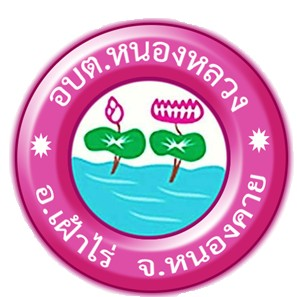 องค์การบริหารส่วนตำบลหนองหลวงหลวงอำเภอเฝ้าไร่   จังหวัดหนองคายคำนำคู่มือการปฏิบัติงานกระบวนการจัดการเรื่องร้องเรียนการทุจริต/แจ้งเบาะแสด้านการทุจริต และประพฤติมิชอบของ องค์การบริหารส่วนตำบลหนองหลวง  จัดทำขึ้นเพื่อเป็นเครื่องมือสำคัญในการสร้าง การมีส่วนร่วมจากทุกภาคีเครือข่าย ด้านการป้องกันและปราบปรามการทุจริต การส่งเสริมและคุ้มครอง จริยธรรมบุคลากร เป็นแนวทางการดำเนินการจัดการเรื่องร้องเรียนการทุจริตขององค์การบริหารส่วนตำบลหนองหลวง ทั้งนี้ การจัดการเรื่องร้องเรียนการทุจริตจำเป็นต้องมีขั้นตอนหรือกระบวนการ และแนวทางในการ ปฏิบัติงานที่ชัดเจนและเป็นมาตรฐานเดียวกัน เพื่อให้การบริหารราชการเป็นไปด้วยความถูกต้อง ยุติธรรม และเกิดผลสัมฤทธิ์อย่างเป็นรูปธรรม องค์การบริหารส่วนตำบลหนองหลวง  หวังเป็นอย่างยิ่งว่าคู่มือการ ปฏิบัติงานกระบวนการจัดการเรื่องร้องเรียนการทุจริต/แจ้งเบาะแสด้านการทุจริตและประพฤติมิชอบ จะเป็นประโยชน์สำหรับหน่วยงาน และบุคลากรผู้ปฏิบัติงานที่จะนำไปเป็นมาตรฐานอย่างมีคุณภาพสารบัญบทที่	เรื่อง	หน้า1	บทนำ	12	ระบบการจัดการเรื่องร้องเรียนทุจริต	23	ขั้นตอนการปฏิบัติงาน	34	การรับและตรวจสอบข้อร้องเรียน	55	แบบฟอร์มหนังสือร้องเรียนการทุจริตของข้าราชการ	61.หลักการและเหตุผลบทที่ 1  บทนำศูนย์รับเรื่องร้องเรียน/ร้องทุกข์ องค์การบริหารส่วนตำบลหนองหลวง  มีบทบาทหน้าที่หลัก ในการกำหนดทิศทางวางกรอบการดำเนินงานการป้องกันและปราบปรามการทุจริตและประพฤติมิชอบให้ สอดคล้องกับยุทธศาสตร์ชาติว่าด้วยการป้องกันและปราบปรามการทุจริต ระยะที่ ๓ (พ.ศ. ๒๕๖๐-๒๕๖๔)    เพื่อใช้เป็นเครื่องมือในการป้องกันและปราบปรามการทุจริต และรับแจ้งเบาะแสและเรื่องร้องเรียนการทุจริต จากช่องทางการร้องเรียนของศูนย์รับเรื่องร้องเรียน/ร้องทุกข์ โดยปฏิบัติตามคู่มือการปฏิบัติงานเรื่องร้องเรียน การทุจริต จากช่องทางการร้องเรียนการทุจริตโดยมี ๔ ช่องทาง ประกอบด้วย1) ฝ่ายนิติการ  สำนักปลัดองค์การบริหารส่วนตำบลหนองหลวง (กรณีร้องเรียนด้วยตัวเอง) 2) ทางโทรศัพท์ 042-4149213) ทางเว็บไซต์ของหน่วยงาน : https://nongluanglocal.go.th4) ทาง Facebook “องค์การบริหารส่วนตำบลหนองหลวง”2. วัตถุประสงค์1) เพื่อให้บุคลากรผู้เกี่ยวข้อง หรือเจ้าหน้าที่ผู้รับผิดชอบสามารถนำไปเป็นกรอบแนวทางการดำเนินงานให้เกิดรูปธรรม ปฏิบัติงานตามมาตรฐาน กระบวนการจัดการเรื่องร้องเรียน/แจ้งเบาะแส ด้านการทุจริต และประพฤติมิชอบ ได้อย่างมีประสิทธิภาพ2) เพื่อให้มั่นใจว่ากระบวนการจัดการเรื่องร้องเรียน/แจ้งเบาะแสด้านการทุจริต และ ประพฤติมิชอบใช้เป็นแนวทางการปฏิบัติงานตามขั้นตอน ที่สอดคล้องกับข้อกำหนด ระเบียบ หลักเกณฑ์ และ กฎหมาย ที่เกี่ยวข้องกับการจัดการเรื่องร้องเรียน/ร้องทุกข์ อย่างครบถ้วนและมีประสิทธิภาพ3) เพื่อเป็นหลักฐานแสดงขั้นตอนและวิธีการปฏิบัติงานที่สามารถถ่ายทอดให้กับ ผู้เข้ามาปฏิบัติงานใหม่ พัฒนาให้การทำงานเป็นมืออาชีพ รวมทั้งแสดงหรือเผยแพร่ให้กับบุคคลภายนอก หรือ ผู้ให้บริการให้สามารถเข้าใจและใช้ประโยชน์จากกระบวนการที่มีอยู่ รวมถึงเสนอแนะ ปรับปรุงกระบวนการ ในการปฏิบัติงาน4) เพื่อพิทักษ์สิทธิของประชาชนและผู้ร้องเรียน/แจ้งเบาะแส ตามหลักธรรมาภิบาล (Good Governance)-2-บทที่ 2 ระบบจัดการเรื่องร้องเรียนทุจริต                          2.1 บทบาทหน้าที่ของหน่วยงานที่รับผิดชอบของหน่วยงานมีบทบาทหน้าที่ในกาดำเนินการเสริมสร้างความเข้มแข็งและเป็นเครือข่ายสำคัญ ในการขับเคลื่อนนโยบาย และมาตรการต่างๆ ในการต่อต้านการทุจริตในองค์กรรวมทั้งบูรณาการเชื่อมโยงกับ ศูนย์ปฏิบัติการ ต่อต้านการทุจริตคอรัปชั่น1) ดำเนินการเกี่ยวกับข้อร้องเรียนการทุจริต  การปฏิบัติหรือการละเว้นการปฏิบัติหน้าที่ โดยมิชอบของเจ้าหน้าที่ในส่วนราชการ 2) ปฏิบัติงาน สนับสนุนการปฏิบัติงานของหน่วยงานที่เกี่ยวข้อง หรือที่ได้รับมอบหมาย                       2.2 หลักเกณฑ์ในการรับเรื่องร้องเรียน/แจ้งเบาะแสด้านการทุจริตและประพฤติมิชอบ1) มีชื่อ  ที่อยู่ของผู้ร้องเรียน/ผู้แจ้งเบาะแส2) วัน เดือน ปี ของหนังสือร้องเรียน/แจ้งเบาะแส3) รายละเอียดผู้ถูกร้องเรียน เช่น ชื่อ-สกุล ผู้ถูกร้องเรียน ช่วงเวลากระทำความผิด พฤติการณ์การทุจริตและประพฤติมิชอบ ข้อเท็จจริงประกอบเรื่องร้องเรียน/เรื่องแจ้งเบาะแส ปรากฏอย่าง ชัดเจนว่ามีมูล ข้อเท็จจริง หรือชี้ช่องทางการแจ้งเบาะแส เกี่ยวกับการทุจริตของเจ้าหน้าที่/หน่วยงาน ชัดแจ้ง เพียงพอที่จะสามารถดำเนินการสืบสวน/สอบสวนได้ โดยใช้ถ้อยคำสุภาพหรือข้อความสุภาพ4)   ระบุพยานเอกสาร พยานวัตถุ และพยานบุคคล (ถ้ามี)5) ข้อมูลและตัวตนของผู้ร้องเรียน  หรือผู้แจ้งเบาะแส และผู้ถูกร้องเรียนจะถูกเก็บเป็นความลับ6) องค์การบริหารส่วนตำบลหนองหลวง  จะเปิดเผยข้อมูลเท่าที่จำเป็น โดยคำนึงถึงความปลอดภัย และความเสียหายของผู้รายงานแหล่งที่มาของข้อมูลหรือบุคคลคลที่เกี่ยวข้องที่ได้รับความเสียหาย-3-บทที่ 3 ขั้นตอนการปฏิบัติงาน3.1 แผนผังกระบวนการจัดการเรื่องร้องเรียน/แจ้งเบาะแสด้านการทุจริตและประพฤติมิชอบกระบวนการจัดการเรื่องร้องเรียน/ร้องทุกข์ยุติเรื่อง-4-3.2 ขั้นตอนการปฏิบัติงาน1) เจ้าหน้าที่ศูนย์รับเรื่องร้องเรียน/ร้องทุกข์ องค์การบริหารส่วนจังหวัดหนองคาย รับเรื่อง ร้องเรียน/แจ้งเบาะแสด้านการทุจริตและประพฤติมิชอบ จากช่องทางการร้องเรียน ๔ ช่องทาง2) เจ้าหน้าที่ศูนย์รับเรื่องร้องเรียน/ร้องทุกข์ คัดแยกหนังสือ วิเคราะห์เนื้อหาของเรื่อง ร้องเรียน/แจ้งเบาะแสด้านการทุจริตและประพฤติมิชอบ3) เจ้าหน้าที่ศูนย์รับเรื่องร้องเรียน/ร้องทุกข์ สรุปความเห็นเสนอและจัดทำหนังสือถึง ผู้บังคับบัญชาเหนือขึ้นไป ทราบและพิจารณา4)เจ้าหน้าที่ศูนย์รับเรื่องร้องเรียน/ร้องทุกข์ส่งเรื่องให้หน่วยงานที่เกี่ยวข้องดำเนินการ/ตอบข้อซักถาม  ชี้แจ้งข้อเท็จจริง 5) เจ้าหน้าที่ศูนย์รับเรื่องร้องเรียน/ร้องทุกข์ แจ้งผู้ร้องเรียน/ร้องทุกข์ เพื่อทราบเบื้องต้นภายใน 15 วัน6) เจ้าหน้าที่ศูนย์รับเรื่องร้องเรียน/ร้องทุกข์ รับรายงานและติดตามความก้าวหน้าผลการดำเนินงานจากหน่วยงานที่เกี่ยวข้อง7) เจ้าหน้าที่ศูนย์รับเรื่องร้องเรียน/ร้องทุกข์ เก็บข้อมูลในระบบสารบรรณ เพื่อการ ประมวลผล และสรุปวิเคราะห์เสนอผู้บริหาร8) เจ้าหน้าที่ศูนย์รับเรื่องร้องเรียน/ร้องทุกข์ จัดเก็บเรื่อง-5-                          บทที่ 4 การรับและตรวจสอบข้อร้องเรียน                          4.1 การรับและตรวจสอบข้อร้องเรียน/แจ้งเบาะแสด้านการทุจริตและประพฤติมิชอบดำเนินการรับและติดตามตรวจสอบข้อร้องเรียน/แจ้งเบาะแสด้านการทุจริตและประพฤติมิชอบที่เข้ามายังหน่วยงานจากช่องทางต่างๆ โดยมีข้อปฏิบัติตามที่กำหนด  ดังนี้แบบคำร้อง/แจ้งเบาะแส การทุจริตและประพฤติมิชอบวันที่..................เดือน..............................พ.ศ. ...........................เรื่อง	................................................................................................................................................................เรียน	นายกองค์การบริหารส่วนตำบลหนองหลวงข้าพเจ้า .......................................................................อายุ	ปีอยู่บ้านเลขที่.............หมู่ที่............ตำบล .................................อำเภอ	จังหวัด..................................โทรศัพท์..............................อาชีพ 	เลขที่บัตรประชาชน....................................ออกโดย ................................................วันออกบัตร	วันหมดอายุ...........................มีความประสงค์ขอร้องเรียน/แจ้งเบาะแสการต่อต้านการทุจริต เพื่อให้องค์การบริหารส่วน จังหวัดหนองคาย พิจารณาดำเนินการตรวจสอบหรือช่วยเหลือและแก้ไขปัญหาในเรื่อง...........................................................................................................................................................................................................................................................................................................    ...........................................................................................................................................................................................................................................................................................................................................................................................................................................................................................................................................................................................ทั้งนี้ ข้าพเจ้าขอรับรองว่าคำขอร้องเรียน/แจ้งเบาะแสการต่อต้านการทุจริต ตามข้างต้นเป็นจริงทุกประการ โดยข้าพเจ้าขอส่งเอกสารหลักฐานประกอบการร้องเรียน/ร้องทุกข์ (ถ้ามี) ได้แก่๑) .........................................................................จำนวน.	ชุด๒) .........................................................................จำนวน.	ชุดข้อมูลและตัวตนของผู้ร้องเรียน หรือผู้แจ้งเบาะแส และผู้ถูกร้องเรียนจะถูกเก็บเป็น ความลับ และองค์การบริหารส่วนจังหวัดหนองคาย จะเปิดเผยข้อมูลเท่าที่จำเป็น โดยคำนึงถึงความปลอดภัย และความเสียหายของผู้รายงานแหล่งที่มาของข้อมูลหรือบุคคลที่เกี่ยวข้องที่ได้รับความเสียหายจึงเรียนมาเพื่อโปรดพิจารณาดำเนินการต่อไปลงชื่อ...................................................ผู้ยื่นคำร้อง	ลงชื่อ 	เจ้าหน้าที่(...................................................)	(...................................................)๓. ร้องเรียนผ่านทางเว็บไซต์หน่วยงาน๓. ร้องเรียนผ่านทางเว็บไซต์หน่วยงาน๔. ร้องเรียนผ่าน Facebook๔. ร้องเรียนผ่าน Facebookยุติเรื่องแจ้งผู้ร้องเรียนยุติเรื่องแจ้งผู้ร้องเรียนไม่ยุติเรื่องแจ้งผู้ร้องเรียนไม่ยุติเรื่องแจ้งผู้ร้องเรียนช่องทางความถี่ในการ ตรวจสอบช่องทางระยะเวลาดำเนินการรับข้อร้องเรียน เพื่อ ประสานหาทางแก้ไขหมายเหตุร้ อ ง เรี ยน ด้ วย ตั ว เอ ง ที่ ฝ่ายนิติการองค์การบริหาร ส่วนตำบลหนองหลวงทุกวันภายใน ๑๕ วันทำการเว้นวันหยุดราชการร้องเรียนผ่านโทรศัพท์042-414921ทุกวันภายใน ๑๕ วันทำการเว้นวันหยุดราชการร้องเรียนผ่านเว็บไซต์www.nongluanglocal.go.thทุกวันภายใน ๑๕ วันทำการ-ร้องเรียนทาง Facebookwww. Facebook.com/อบต.หนองหลวงทุกวันภายใน ๑๕ วันทำการ-